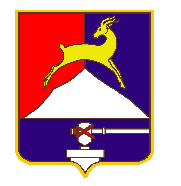      СОБРАНИЕ  ДЕПУТАТОВ        УСТЬ-КАТАВСКОГО ГОРОДСКОГО ОКРУГА       ЧЕЛЯБИНСКОЙ ОБЛАСТИ    Тринадцатое заседание     РЕШЕНИЕ                       от 22.09.2021    №  96                                                             г. Усть-КатавО денежной норме питания обучающихся в муниципальных образовательных учреждениях Усть-Катавского городского округа, реализующих образовательную программу дошкольного образования  	 Руководствуясь Федеральным законом от 06.10.2003 № 131-ФЗ «Об общих принципах организации местного самоуправления в РФ», Федеральным законом от 29.12.2012 № 273-ФЗ «Об образовании в Российской Федерации»,  Уставом Усть-Катавского городского округа, Собрание депутатовРЕШАЕТ:1. Установить денежную норму питания обучающихся в муниципальных образовательных учреждениях Усть-Катавского городского округа, реализующих образовательную программу дошкольного образования (с учетом платы, взимаемой с родителей (законных представителей) за присмотр и уход за детьми, осваивающими образовательные программы дошкольного образования):1.1. в группах 10 часового пребывания детей:- ясельного возраста (дети до 3-х лет) - 94,30 рублей в день;- дошкольного возраста (дети от 3-х до 7-ми лет) -112,20 рублей в день;- разновозрастная группа -103,30 рублей в день;1.2. в группах 12 часового пребывания детей:- ясельного возраста (дети до 3-х лет) -110,60 рублей в день;- дошкольного возраста (дети от 3-х до 7-ми лет) -131,50 рублей в день;- разновозрастная группа -121,00 рублей в день;1.3. в группе кратковременного пребывания детей в МКОУ ООШ с. Минка – 90,80 рублей в день.2. Считать утратившими силу решение Собрания депутатов Усть-Катавского городского округа от 25.12.2015 №199 «О денежной норме питания в муниципальных образовательных учреждениях Усть-Катавского городского округа».3. Настоящее решение вступает в силу с 01 октября 2021 года.4.  Настоящее решение опубликовать в газете «Усть-Катавская неделя»,  разместить на официальном сайте администрации Усть-Катавского городского округа  www.ukgo.su. 5. Организацию исполнения данного решения возложить на первого заместителя главы Усть-Катавского городского округа по вопросам социально-культурной политики, охраны здоровья населения .6.  Контроль за исполнением данного решения возложить на председателя комиссии по финансово-бюджетной и экономической политике С.Н. Федосову.Председатель Собрания депутатов Усть-Катавского городского округа				С.Н.ПульдяевГлава Усть-Катавского городского округа	                     С.Д. Семков